Editing note: Double-click the Excel spreadsheet below to edit it. You need to enter values only in cells D2, D3, D7, D8, D13, and D15, highlighted with gray shading. When done, click anywhere outside the spreadsheet. Delete this editing note from the finished form. (Select note, press Delete key.)*Refer to the contract payment conditions and the applicable Act:Public Works ActBuilders' Lien ActDelete this editing note from the finished form. (Select note, press Delete key.)Supporting Documentation Required:Edit Note: Consultants/Contractors - If you do not know the names and titles of the approver(s), please remove the blue text for the ‘Name’ and ‘Title’ fields below before you print and sign this form.  Delete this editing note from the finished form. (Highlight note, press Delete key twice.)For approvals, refer to the Expenditure Officer Authority Guidelines.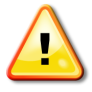 The Construction Manager or Contractor fills in this form, the consultant reviews and signs it and then sends to INFRA Project Manager who reviews and signs. This form is used to obtain the payment of holdback from Alberta Infrastructure. This form can be used for partial holdback release or full holdback release.
Delete this instruction before printing the form. (Right click, Delete Cells, Delete entire row, OK.) Also delete any editing notes (select note, press Delete key.)The Construction Manager or Contractor fills in this form, the consultant reviews and signs it and then sends to INFRA Project Manager who reviews and signs. This form is used to obtain the payment of holdback from Alberta Infrastructure. This form can be used for partial holdback release or full holdback release.
Delete this instruction before printing the form. (Right click, Delete Cells, Delete entire row, OK.) Also delete any editing notes (select note, press Delete key.)Project ID:Project ID:Date:Contract ID:Contract ID:Holdback Release:LOA #:LOA #:Progress Claim No.:Official Project Title:Official Project Title:Official Project Title:Legal Land DescriptionLegal Land DescriptionLegal Land DescriptionLOA:LOA:LOA:Consultant:Consultant:Consultant:Construction Manager or Contractor:Construction Manager or Contractor:Construction Manager or Contractor: Final Holdback Release	 Partial Holdback Release  Final Holdback Release	 Partial Holdback Release  Final Holdback Release	 Partial Holdback Release If requesting a Partial Holdback Release, provide a brief description here. Further details in an attached letter of declaration are to be provided.If requesting a Partial Holdback Release, provide a brief description here. Further details in an attached letter of declaration are to be provided.If requesting a Partial Holdback Release, provide a brief description here. Further details in an attached letter of declaration are to be provided.From Construction Manager or Contractor:From Consultant: 	Certificate of Substantial Performance or Interim Acceptance of the Work for Contractor or Subcontractor  Proof of posting Certificate of Substantial Performance (e.g. email confirmation of date posted) 	Statutory Declaration(s) (00_73_80B_A_eForm.pdf)	 	Worker’s Compensation Board Clearance Letter 	Construction Manager Letter of Declaration (required for partial holdback release only) 	Holdback Release Invoice 	Prime Consultant Letter of CertificationApprovalsRequested by:Date (mm-dd-yyyy)NameTitleRecommended by:Date (mm-dd-yyyy)NameTitleApproved by:Date (mm-dd-yyyy)NameTitle